PERSONEL BİLGİ FORMUKİŞİSEL BİLGİLERKİŞİSEL BİLGİLERKİŞİSEL BİLGİLERADI SOYADI CUMALİ ERDOĞAN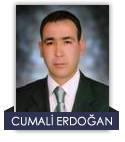 ÜNVANI TESCİL MEMURUKURUMU TARSUS TİCARET BORSASIÇALIŞTIĞI BİRİM TESCİL SERVİSİUZMANLIK ALANI TESCİLTELEFON 532 435 58 39E-MAİLtescil@tarsustb.gov.trtescil@tarsustb.gov.trDOĞUM TARİHİ - YERİ 25/07/2015 TARSUS 25/07/2015 TARSUSEĞİTİM BİLGİLERİEĞİTİM BİLGİLERİEĞİTİM BİLGİLERİYüksek LisansYüksek LisansYüksek LisansÜniversite AdıMezuniyet YılıLisansLisansLisansÜniversite AdıMezuniyet YılıLiseLiseLiseAdıKASIM EKENLER TİCARET MESLEK LİSESİ KASIM EKENLER TİCARET MESLEK LİSESİ OrtaöğretimOrtaöğretimOrtaöğretimAdı BARBAROS HAYRETTİN  PAŞA LİSESİ BARBAROS HAYRETTİN  PAŞA LİSESİGÖREV TANIMIGÖREV TANIMIGÖREV TANIMI tescil memurunun görev, yetki ve sorumlulukları,Borsa içinde yapılacak alım ve satımları tanzim ve idare etmek,Tescile getirilen alım ve satım beyannamelerini tetkikle, usulü içinde olanları tescil etmek. Tescil edilen fiyatları Borsa salonunda ve internette  en kısa sürede ilan etmek,Tescil muamelesinden doğmuş tahakkuk ve tahsilatı muhasebe servisine intikal ettirmek,Borsaya kayıtlı üyelerin cari hesaplarında husule gelecek veya gelmiş açıkların sebeplerini araştırmak, kanunlar yetkisinde vergi daireleri ile irtibatlı çalışmak, durumu tahkikat evrakı ile birlikte genel sekreterliğe bildirmek,Vergi Usul Kanunun, Türk Ticaret Kanunun ve ilgili kanun, tüzük, genelge, tebliğ yönetmeliklerin Ticaret Borsaları ile ilgili maddelerini takip etmek ve husule mümkün kalmayacak üye cari hesapların tahmil ettiği işleri yürütmek,Borsaya dahil maddelerin alım satımlarını takip ve kontrol etmek ve bunların Borsaya tescil ettirilmelerini sağlamak, Tescil Yönetmeliğinde göreviyle ilgili yer alan iş ve hizmetleri ifa etmek. Düzenlenecek tutanağa istinaden Kasa Sorumluluğunu yürütmek.Borsa üyelerinin satışlarına ilişkin düzenlenen faturalarının tescilinde stok durumlarını göz önüne alarak tescil işlemlerini yapmak,  Mal Satan ve/veya Satın Alan  Şahıslar ile Firmalar Faturada Adı geçen ürünün Piyasa Rayicine uygun olup olmadığının tasdikini yapar.Kamu Kurum ve Kuruluşlarından birimi ile ilgili istenilen istatistiki bilgileri hazırlamak. 5174 sayılı TOBB Kanunu ve bu kanunla ilgili çıkartılan yönetmelikteki iş ve işlemleri yapmak ve takip etmek.Görevi ile ilgili resmi makamlarla veya gerçek ve/veya tüzel kişilerle yaptığı yazışmalarda Genel Sekreterlik Onayı ile imzaya yetkilidir.Satış Salonundaki Alım-Satımları  YönetmekBorsa üyelerinin dış borsa ile ilgili teyit işlemlerini yapmakFiyat Tespit Komite üyelerinin verdiği fiyatları derlemek yayınlamak tescil memurunun görev, yetki ve sorumlulukları,Borsa içinde yapılacak alım ve satımları tanzim ve idare etmek,Tescile getirilen alım ve satım beyannamelerini tetkikle, usulü içinde olanları tescil etmek. Tescil edilen fiyatları Borsa salonunda ve internette  en kısa sürede ilan etmek,Tescil muamelesinden doğmuş tahakkuk ve tahsilatı muhasebe servisine intikal ettirmek,Borsaya kayıtlı üyelerin cari hesaplarında husule gelecek veya gelmiş açıkların sebeplerini araştırmak, kanunlar yetkisinde vergi daireleri ile irtibatlı çalışmak, durumu tahkikat evrakı ile birlikte genel sekreterliğe bildirmek,Vergi Usul Kanunun, Türk Ticaret Kanunun ve ilgili kanun, tüzük, genelge, tebliğ yönetmeliklerin Ticaret Borsaları ile ilgili maddelerini takip etmek ve husule mümkün kalmayacak üye cari hesapların tahmil ettiği işleri yürütmek,Borsaya dahil maddelerin alım satımlarını takip ve kontrol etmek ve bunların Borsaya tescil ettirilmelerini sağlamak, Tescil Yönetmeliğinde göreviyle ilgili yer alan iş ve hizmetleri ifa etmek. Düzenlenecek tutanağa istinaden Kasa Sorumluluğunu yürütmek.Borsa üyelerinin satışlarına ilişkin düzenlenen faturalarının tescilinde stok durumlarını göz önüne alarak tescil işlemlerini yapmak,  Mal Satan ve/veya Satın Alan  Şahıslar ile Firmalar Faturada Adı geçen ürünün Piyasa Rayicine uygun olup olmadığının tasdikini yapar.Kamu Kurum ve Kuruluşlarından birimi ile ilgili istenilen istatistiki bilgileri hazırlamak. 5174 sayılı TOBB Kanunu ve bu kanunla ilgili çıkartılan yönetmelikteki iş ve işlemleri yapmak ve takip etmek.Görevi ile ilgili resmi makamlarla veya gerçek ve/veya tüzel kişilerle yaptığı yazışmalarda Genel Sekreterlik Onayı ile imzaya yetkilidir.Satış Salonundaki Alım-Satımları  YönetmekBorsa üyelerinin dış borsa ile ilgili teyit işlemlerini yapmakFiyat Tespit Komite üyelerinin verdiği fiyatları derlemek yayınlamak tescil memurunun görev, yetki ve sorumlulukları,Borsa içinde yapılacak alım ve satımları tanzim ve idare etmek,Tescile getirilen alım ve satım beyannamelerini tetkikle, usulü içinde olanları tescil etmek. Tescil edilen fiyatları Borsa salonunda ve internette  en kısa sürede ilan etmek,Tescil muamelesinden doğmuş tahakkuk ve tahsilatı muhasebe servisine intikal ettirmek,Borsaya kayıtlı üyelerin cari hesaplarında husule gelecek veya gelmiş açıkların sebeplerini araştırmak, kanunlar yetkisinde vergi daireleri ile irtibatlı çalışmak, durumu tahkikat evrakı ile birlikte genel sekreterliğe bildirmek,Vergi Usul Kanunun, Türk Ticaret Kanunun ve ilgili kanun, tüzük, genelge, tebliğ yönetmeliklerin Ticaret Borsaları ile ilgili maddelerini takip etmek ve husule mümkün kalmayacak üye cari hesapların tahmil ettiği işleri yürütmek,Borsaya dahil maddelerin alım satımlarını takip ve kontrol etmek ve bunların Borsaya tescil ettirilmelerini sağlamak, Tescil Yönetmeliğinde göreviyle ilgili yer alan iş ve hizmetleri ifa etmek. Düzenlenecek tutanağa istinaden Kasa Sorumluluğunu yürütmek.Borsa üyelerinin satışlarına ilişkin düzenlenen faturalarının tescilinde stok durumlarını göz önüne alarak tescil işlemlerini yapmak,  Mal Satan ve/veya Satın Alan  Şahıslar ile Firmalar Faturada Adı geçen ürünün Piyasa Rayicine uygun olup olmadığının tasdikini yapar.Kamu Kurum ve Kuruluşlarından birimi ile ilgili istenilen istatistiki bilgileri hazırlamak. 5174 sayılı TOBB Kanunu ve bu kanunla ilgili çıkartılan yönetmelikteki iş ve işlemleri yapmak ve takip etmek.Görevi ile ilgili resmi makamlarla veya gerçek ve/veya tüzel kişilerle yaptığı yazışmalarda Genel Sekreterlik Onayı ile imzaya yetkilidir.Satış Salonundaki Alım-Satımları  YönetmekBorsa üyelerinin dış borsa ile ilgili teyit işlemlerini yapmakFiyat Tespit Komite üyelerinin verdiği fiyatları derlemek yayınlamak tescil memurunun görev, yetki ve sorumlulukları,Borsa içinde yapılacak alım ve satımları tanzim ve idare etmek,Tescile getirilen alım ve satım beyannamelerini tetkikle, usulü içinde olanları tescil etmek. Tescil edilen fiyatları Borsa salonunda ve internette  en kısa sürede ilan etmek,Tescil muamelesinden doğmuş tahakkuk ve tahsilatı muhasebe servisine intikal ettirmek,Borsaya kayıtlı üyelerin cari hesaplarında husule gelecek veya gelmiş açıkların sebeplerini araştırmak, kanunlar yetkisinde vergi daireleri ile irtibatlı çalışmak, durumu tahkikat evrakı ile birlikte genel sekreterliğe bildirmek,Vergi Usul Kanunun, Türk Ticaret Kanunun ve ilgili kanun, tüzük, genelge, tebliğ yönetmeliklerin Ticaret Borsaları ile ilgili maddelerini takip etmek ve husule mümkün kalmayacak üye cari hesapların tahmil ettiği işleri yürütmek,Borsaya dahil maddelerin alım satımlarını takip ve kontrol etmek ve bunların Borsaya tescil ettirilmelerini sağlamak, Tescil Yönetmeliğinde göreviyle ilgili yer alan iş ve hizmetleri ifa etmek. Düzenlenecek tutanağa istinaden Kasa Sorumluluğunu yürütmek.Borsa üyelerinin satışlarına ilişkin düzenlenen faturalarının tescilinde stok durumlarını göz önüne alarak tescil işlemlerini yapmak,  Mal Satan ve/veya Satın Alan  Şahıslar ile Firmalar Faturada Adı geçen ürünün Piyasa Rayicine uygun olup olmadığının tasdikini yapar.Kamu Kurum ve Kuruluşlarından birimi ile ilgili istenilen istatistiki bilgileri hazırlamak. 5174 sayılı TOBB Kanunu ve bu kanunla ilgili çıkartılan yönetmelikteki iş ve işlemleri yapmak ve takip etmek.Görevi ile ilgili resmi makamlarla veya gerçek ve/veya tüzel kişilerle yaptığı yazışmalarda Genel Sekreterlik Onayı ile imzaya yetkilidir.Satış Salonundaki Alım-Satımları  YönetmekBorsa üyelerinin dış borsa ile ilgili teyit işlemlerini yapmakFiyat Tespit Komite üyelerinin verdiği fiyatları derlemek yayınlamak tescil memurunun görev, yetki ve sorumlulukları,Borsa içinde yapılacak alım ve satımları tanzim ve idare etmek,Tescile getirilen alım ve satım beyannamelerini tetkikle, usulü içinde olanları tescil etmek. Tescil edilen fiyatları Borsa salonunda ve internette  en kısa sürede ilan etmek,Tescil muamelesinden doğmuş tahakkuk ve tahsilatı muhasebe servisine intikal ettirmek,Borsaya kayıtlı üyelerin cari hesaplarında husule gelecek veya gelmiş açıkların sebeplerini araştırmak, kanunlar yetkisinde vergi daireleri ile irtibatlı çalışmak, durumu tahkikat evrakı ile birlikte genel sekreterliğe bildirmek,Vergi Usul Kanunun, Türk Ticaret Kanunun ve ilgili kanun, tüzük, genelge, tebliğ yönetmeliklerin Ticaret Borsaları ile ilgili maddelerini takip etmek ve husule mümkün kalmayacak üye cari hesapların tahmil ettiği işleri yürütmek,Borsaya dahil maddelerin alım satımlarını takip ve kontrol etmek ve bunların Borsaya tescil ettirilmelerini sağlamak, Tescil Yönetmeliğinde göreviyle ilgili yer alan iş ve hizmetleri ifa etmek. Düzenlenecek tutanağa istinaden Kasa Sorumluluğunu yürütmek.Borsa üyelerinin satışlarına ilişkin düzenlenen faturalarının tescilinde stok durumlarını göz önüne alarak tescil işlemlerini yapmak,  Mal Satan ve/veya Satın Alan  Şahıslar ile Firmalar Faturada Adı geçen ürünün Piyasa Rayicine uygun olup olmadığının tasdikini yapar.Kamu Kurum ve Kuruluşlarından birimi ile ilgili istenilen istatistiki bilgileri hazırlamak. 5174 sayılı TOBB Kanunu ve bu kanunla ilgili çıkartılan yönetmelikteki iş ve işlemleri yapmak ve takip etmek.Görevi ile ilgili resmi makamlarla veya gerçek ve/veya tüzel kişilerle yaptığı yazışmalarda Genel Sekreterlik Onayı ile imzaya yetkilidir.Satış Salonundaki Alım-Satımları  YönetmekBorsa üyelerinin dış borsa ile ilgili teyit işlemlerini yapmakFiyat Tespit Komite üyelerinin verdiği fiyatları derlemek yayınlamak tescil memurunun görev, yetki ve sorumlulukları,Borsa içinde yapılacak alım ve satımları tanzim ve idare etmek,Tescile getirilen alım ve satım beyannamelerini tetkikle, usulü içinde olanları tescil etmek. Tescil edilen fiyatları Borsa salonunda ve internette  en kısa sürede ilan etmek,Tescil muamelesinden doğmuş tahakkuk ve tahsilatı muhasebe servisine intikal ettirmek,Borsaya kayıtlı üyelerin cari hesaplarında husule gelecek veya gelmiş açıkların sebeplerini araştırmak, kanunlar yetkisinde vergi daireleri ile irtibatlı çalışmak, durumu tahkikat evrakı ile birlikte genel sekreterliğe bildirmek,Vergi Usul Kanunun, Türk Ticaret Kanunun ve ilgili kanun, tüzük, genelge, tebliğ yönetmeliklerin Ticaret Borsaları ile ilgili maddelerini takip etmek ve husule mümkün kalmayacak üye cari hesapların tahmil ettiği işleri yürütmek,Borsaya dahil maddelerin alım satımlarını takip ve kontrol etmek ve bunların Borsaya tescil ettirilmelerini sağlamak, Tescil Yönetmeliğinde göreviyle ilgili yer alan iş ve hizmetleri ifa etmek. Düzenlenecek tutanağa istinaden Kasa Sorumluluğunu yürütmek.Borsa üyelerinin satışlarına ilişkin düzenlenen faturalarının tescilinde stok durumlarını göz önüne alarak tescil işlemlerini yapmak,  Mal Satan ve/veya Satın Alan  Şahıslar ile Firmalar Faturada Adı geçen ürünün Piyasa Rayicine uygun olup olmadığının tasdikini yapar.Kamu Kurum ve Kuruluşlarından birimi ile ilgili istenilen istatistiki bilgileri hazırlamak. 5174 sayılı TOBB Kanunu ve bu kanunla ilgili çıkartılan yönetmelikteki iş ve işlemleri yapmak ve takip etmek.Görevi ile ilgili resmi makamlarla veya gerçek ve/veya tüzel kişilerle yaptığı yazışmalarda Genel Sekreterlik Onayı ile imzaya yetkilidir.Satış Salonundaki Alım-Satımları  YönetmekBorsa üyelerinin dış borsa ile ilgili teyit işlemlerini yapmakFiyat Tespit Komite üyelerinin verdiği fiyatları derlemek yayınlamak tescil memurunun görev, yetki ve sorumlulukları,Borsa içinde yapılacak alım ve satımları tanzim ve idare etmek,Tescile getirilen alım ve satım beyannamelerini tetkikle, usulü içinde olanları tescil etmek. Tescil edilen fiyatları Borsa salonunda ve internette  en kısa sürede ilan etmek,Tescil muamelesinden doğmuş tahakkuk ve tahsilatı muhasebe servisine intikal ettirmek,Borsaya kayıtlı üyelerin cari hesaplarında husule gelecek veya gelmiş açıkların sebeplerini araştırmak, kanunlar yetkisinde vergi daireleri ile irtibatlı çalışmak, durumu tahkikat evrakı ile birlikte genel sekreterliğe bildirmek,Vergi Usul Kanunun, Türk Ticaret Kanunun ve ilgili kanun, tüzük, genelge, tebliğ yönetmeliklerin Ticaret Borsaları ile ilgili maddelerini takip etmek ve husule mümkün kalmayacak üye cari hesapların tahmil ettiği işleri yürütmek,Borsaya dahil maddelerin alım satımlarını takip ve kontrol etmek ve bunların Borsaya tescil ettirilmelerini sağlamak, Tescil Yönetmeliğinde göreviyle ilgili yer alan iş ve hizmetleri ifa etmek. Düzenlenecek tutanağa istinaden Kasa Sorumluluğunu yürütmek.Borsa üyelerinin satışlarına ilişkin düzenlenen faturalarının tescilinde stok durumlarını göz önüne alarak tescil işlemlerini yapmak,  Mal Satan ve/veya Satın Alan  Şahıslar ile Firmalar Faturada Adı geçen ürünün Piyasa Rayicine uygun olup olmadığının tasdikini yapar.Kamu Kurum ve Kuruluşlarından birimi ile ilgili istenilen istatistiki bilgileri hazırlamak. 5174 sayılı TOBB Kanunu ve bu kanunla ilgili çıkartılan yönetmelikteki iş ve işlemleri yapmak ve takip etmek.Görevi ile ilgili resmi makamlarla veya gerçek ve/veya tüzel kişilerle yaptığı yazışmalarda Genel Sekreterlik Onayı ile imzaya yetkilidir.Satış Salonundaki Alım-Satımları  YönetmekBorsa üyelerinin dış borsa ile ilgili teyit işlemlerini yapmakFiyat Tespit Komite üyelerinin verdiği fiyatları derlemek yayınlamak tescil memurunun görev, yetki ve sorumlulukları,Borsa içinde yapılacak alım ve satımları tanzim ve idare etmek,Tescile getirilen alım ve satım beyannamelerini tetkikle, usulü içinde olanları tescil etmek. Tescil edilen fiyatları Borsa salonunda ve internette  en kısa sürede ilan etmek,Tescil muamelesinden doğmuş tahakkuk ve tahsilatı muhasebe servisine intikal ettirmek,Borsaya kayıtlı üyelerin cari hesaplarında husule gelecek veya gelmiş açıkların sebeplerini araştırmak, kanunlar yetkisinde vergi daireleri ile irtibatlı çalışmak, durumu tahkikat evrakı ile birlikte genel sekreterliğe bildirmek,Vergi Usul Kanunun, Türk Ticaret Kanunun ve ilgili kanun, tüzük, genelge, tebliğ yönetmeliklerin Ticaret Borsaları ile ilgili maddelerini takip etmek ve husule mümkün kalmayacak üye cari hesapların tahmil ettiği işleri yürütmek,Borsaya dahil maddelerin alım satımlarını takip ve kontrol etmek ve bunların Borsaya tescil ettirilmelerini sağlamak, Tescil Yönetmeliğinde göreviyle ilgili yer alan iş ve hizmetleri ifa etmek. Düzenlenecek tutanağa istinaden Kasa Sorumluluğunu yürütmek.Borsa üyelerinin satışlarına ilişkin düzenlenen faturalarının tescilinde stok durumlarını göz önüne alarak tescil işlemlerini yapmak,  Mal Satan ve/veya Satın Alan  Şahıslar ile Firmalar Faturada Adı geçen ürünün Piyasa Rayicine uygun olup olmadığının tasdikini yapar.Kamu Kurum ve Kuruluşlarından birimi ile ilgili istenilen istatistiki bilgileri hazırlamak. 5174 sayılı TOBB Kanunu ve bu kanunla ilgili çıkartılan yönetmelikteki iş ve işlemleri yapmak ve takip etmek.Görevi ile ilgili resmi makamlarla veya gerçek ve/veya tüzel kişilerle yaptığı yazışmalarda Genel Sekreterlik Onayı ile imzaya yetkilidir.Satış Salonundaki Alım-Satımları  YönetmekBorsa üyelerinin dış borsa ile ilgili teyit işlemlerini yapmakFiyat Tespit Komite üyelerinin verdiği fiyatları derlemek yayınlamak tescil memurunun görev, yetki ve sorumlulukları,Borsa içinde yapılacak alım ve satımları tanzim ve idare etmek,Tescile getirilen alım ve satım beyannamelerini tetkikle, usulü içinde olanları tescil etmek. Tescil edilen fiyatları Borsa salonunda ve internette  en kısa sürede ilan etmek,Tescil muamelesinden doğmuş tahakkuk ve tahsilatı muhasebe servisine intikal ettirmek,Borsaya kayıtlı üyelerin cari hesaplarında husule gelecek veya gelmiş açıkların sebeplerini araştırmak, kanunlar yetkisinde vergi daireleri ile irtibatlı çalışmak, durumu tahkikat evrakı ile birlikte genel sekreterliğe bildirmek,Vergi Usul Kanunun, Türk Ticaret Kanunun ve ilgili kanun, tüzük, genelge, tebliğ yönetmeliklerin Ticaret Borsaları ile ilgili maddelerini takip etmek ve husule mümkün kalmayacak üye cari hesapların tahmil ettiği işleri yürütmek,Borsaya dahil maddelerin alım satımlarını takip ve kontrol etmek ve bunların Borsaya tescil ettirilmelerini sağlamak, Tescil Yönetmeliğinde göreviyle ilgili yer alan iş ve hizmetleri ifa etmek. Düzenlenecek tutanağa istinaden Kasa Sorumluluğunu yürütmek.Borsa üyelerinin satışlarına ilişkin düzenlenen faturalarının tescilinde stok durumlarını göz önüne alarak tescil işlemlerini yapmak,  Mal Satan ve/veya Satın Alan  Şahıslar ile Firmalar Faturada Adı geçen ürünün Piyasa Rayicine uygun olup olmadığının tasdikini yapar.Kamu Kurum ve Kuruluşlarından birimi ile ilgili istenilen istatistiki bilgileri hazırlamak. 5174 sayılı TOBB Kanunu ve bu kanunla ilgili çıkartılan yönetmelikteki iş ve işlemleri yapmak ve takip etmek.Görevi ile ilgili resmi makamlarla veya gerçek ve/veya tüzel kişilerle yaptığı yazışmalarda Genel Sekreterlik Onayı ile imzaya yetkilidir.Satış Salonundaki Alım-Satımları  YönetmekBorsa üyelerinin dış borsa ile ilgili teyit işlemlerini yapmakFiyat Tespit Komite üyelerinin verdiği fiyatları derlemek yayınlamak tescil memurunun görev, yetki ve sorumlulukları,Borsa içinde yapılacak alım ve satımları tanzim ve idare etmek,Tescile getirilen alım ve satım beyannamelerini tetkikle, usulü içinde olanları tescil etmek. Tescil edilen fiyatları Borsa salonunda ve internette  en kısa sürede ilan etmek,Tescil muamelesinden doğmuş tahakkuk ve tahsilatı muhasebe servisine intikal ettirmek,Borsaya kayıtlı üyelerin cari hesaplarında husule gelecek veya gelmiş açıkların sebeplerini araştırmak, kanunlar yetkisinde vergi daireleri ile irtibatlı çalışmak, durumu tahkikat evrakı ile birlikte genel sekreterliğe bildirmek,Vergi Usul Kanunun, Türk Ticaret Kanunun ve ilgili kanun, tüzük, genelge, tebliğ yönetmeliklerin Ticaret Borsaları ile ilgili maddelerini takip etmek ve husule mümkün kalmayacak üye cari hesapların tahmil ettiği işleri yürütmek,Borsaya dahil maddelerin alım satımlarını takip ve kontrol etmek ve bunların Borsaya tescil ettirilmelerini sağlamak, Tescil Yönetmeliğinde göreviyle ilgili yer alan iş ve hizmetleri ifa etmek. Düzenlenecek tutanağa istinaden Kasa Sorumluluğunu yürütmek.Borsa üyelerinin satışlarına ilişkin düzenlenen faturalarının tescilinde stok durumlarını göz önüne alarak tescil işlemlerini yapmak,  Mal Satan ve/veya Satın Alan  Şahıslar ile Firmalar Faturada Adı geçen ürünün Piyasa Rayicine uygun olup olmadığının tasdikini yapar.Kamu Kurum ve Kuruluşlarından birimi ile ilgili istenilen istatistiki bilgileri hazırlamak. 5174 sayılı TOBB Kanunu ve bu kanunla ilgili çıkartılan yönetmelikteki iş ve işlemleri yapmak ve takip etmek.Görevi ile ilgili resmi makamlarla veya gerçek ve/veya tüzel kişilerle yaptığı yazışmalarda Genel Sekreterlik Onayı ile imzaya yetkilidir.Satış Salonundaki Alım-Satımları  YönetmekBorsa üyelerinin dış borsa ile ilgili teyit işlemlerini yapmakFiyat Tespit Komite üyelerinin verdiği fiyatları derlemek yayınlamak tescil memurunun görev, yetki ve sorumlulukları,Borsa içinde yapılacak alım ve satımları tanzim ve idare etmek,Tescile getirilen alım ve satım beyannamelerini tetkikle, usulü içinde olanları tescil etmek. Tescil edilen fiyatları Borsa salonunda ve internette  en kısa sürede ilan etmek,Tescil muamelesinden doğmuş tahakkuk ve tahsilatı muhasebe servisine intikal ettirmek,Borsaya kayıtlı üyelerin cari hesaplarında husule gelecek veya gelmiş açıkların sebeplerini araştırmak, kanunlar yetkisinde vergi daireleri ile irtibatlı çalışmak, durumu tahkikat evrakı ile birlikte genel sekreterliğe bildirmek,Vergi Usul Kanunun, Türk Ticaret Kanunun ve ilgili kanun, tüzük, genelge, tebliğ yönetmeliklerin Ticaret Borsaları ile ilgili maddelerini takip etmek ve husule mümkün kalmayacak üye cari hesapların tahmil ettiği işleri yürütmek,Borsaya dahil maddelerin alım satımlarını takip ve kontrol etmek ve bunların Borsaya tescil ettirilmelerini sağlamak, Tescil Yönetmeliğinde göreviyle ilgili yer alan iş ve hizmetleri ifa etmek. Düzenlenecek tutanağa istinaden Kasa Sorumluluğunu yürütmek.Borsa üyelerinin satışlarına ilişkin düzenlenen faturalarının tescilinde stok durumlarını göz önüne alarak tescil işlemlerini yapmak,  Mal Satan ve/veya Satın Alan  Şahıslar ile Firmalar Faturada Adı geçen ürünün Piyasa Rayicine uygun olup olmadığının tasdikini yapar.Kamu Kurum ve Kuruluşlarından birimi ile ilgili istenilen istatistiki bilgileri hazırlamak. 5174 sayılı TOBB Kanunu ve bu kanunla ilgili çıkartılan yönetmelikteki iş ve işlemleri yapmak ve takip etmek.Görevi ile ilgili resmi makamlarla veya gerçek ve/veya tüzel kişilerle yaptığı yazışmalarda Genel Sekreterlik Onayı ile imzaya yetkilidir.Satış Salonundaki Alım-Satımları  YönetmekBorsa üyelerinin dış borsa ile ilgili teyit işlemlerini yapmakFiyat Tespit Komite üyelerinin verdiği fiyatları derlemek yayınlamak tescil memurunun görev, yetki ve sorumlulukları,Borsa içinde yapılacak alım ve satımları tanzim ve idare etmek,Tescile getirilen alım ve satım beyannamelerini tetkikle, usulü içinde olanları tescil etmek. Tescil edilen fiyatları Borsa salonunda ve internette  en kısa sürede ilan etmek,Tescil muamelesinden doğmuş tahakkuk ve tahsilatı muhasebe servisine intikal ettirmek,Borsaya kayıtlı üyelerin cari hesaplarında husule gelecek veya gelmiş açıkların sebeplerini araştırmak, kanunlar yetkisinde vergi daireleri ile irtibatlı çalışmak, durumu tahkikat evrakı ile birlikte genel sekreterliğe bildirmek,Vergi Usul Kanunun, Türk Ticaret Kanunun ve ilgili kanun, tüzük, genelge, tebliğ yönetmeliklerin Ticaret Borsaları ile ilgili maddelerini takip etmek ve husule mümkün kalmayacak üye cari hesapların tahmil ettiği işleri yürütmek,Borsaya dahil maddelerin alım satımlarını takip ve kontrol etmek ve bunların Borsaya tescil ettirilmelerini sağlamak, Tescil Yönetmeliğinde göreviyle ilgili yer alan iş ve hizmetleri ifa etmek. Düzenlenecek tutanağa istinaden Kasa Sorumluluğunu yürütmek.Borsa üyelerinin satışlarına ilişkin düzenlenen faturalarının tescilinde stok durumlarını göz önüne alarak tescil işlemlerini yapmak,  Mal Satan ve/veya Satın Alan  Şahıslar ile Firmalar Faturada Adı geçen ürünün Piyasa Rayicine uygun olup olmadığının tasdikini yapar.Kamu Kurum ve Kuruluşlarından birimi ile ilgili istenilen istatistiki bilgileri hazırlamak. 5174 sayılı TOBB Kanunu ve bu kanunla ilgili çıkartılan yönetmelikteki iş ve işlemleri yapmak ve takip etmek.Görevi ile ilgili resmi makamlarla veya gerçek ve/veya tüzel kişilerle yaptığı yazışmalarda Genel Sekreterlik Onayı ile imzaya yetkilidir.Satış Salonundaki Alım-Satımları  YönetmekBorsa üyelerinin dış borsa ile ilgili teyit işlemlerini yapmakFiyat Tespit Komite üyelerinin verdiği fiyatları derlemek yayınlamak tescil memurunun görev, yetki ve sorumlulukları,Borsa içinde yapılacak alım ve satımları tanzim ve idare etmek,Tescile getirilen alım ve satım beyannamelerini tetkikle, usulü içinde olanları tescil etmek. Tescil edilen fiyatları Borsa salonunda ve internette  en kısa sürede ilan etmek,Tescil muamelesinden doğmuş tahakkuk ve tahsilatı muhasebe servisine intikal ettirmek,Borsaya kayıtlı üyelerin cari hesaplarında husule gelecek veya gelmiş açıkların sebeplerini araştırmak, kanunlar yetkisinde vergi daireleri ile irtibatlı çalışmak, durumu tahkikat evrakı ile birlikte genel sekreterliğe bildirmek,Vergi Usul Kanunun, Türk Ticaret Kanunun ve ilgili kanun, tüzük, genelge, tebliğ yönetmeliklerin Ticaret Borsaları ile ilgili maddelerini takip etmek ve husule mümkün kalmayacak üye cari hesapların tahmil ettiği işleri yürütmek,Borsaya dahil maddelerin alım satımlarını takip ve kontrol etmek ve bunların Borsaya tescil ettirilmelerini sağlamak, Tescil Yönetmeliğinde göreviyle ilgili yer alan iş ve hizmetleri ifa etmek. Düzenlenecek tutanağa istinaden Kasa Sorumluluğunu yürütmek.Borsa üyelerinin satışlarına ilişkin düzenlenen faturalarının tescilinde stok durumlarını göz önüne alarak tescil işlemlerini yapmak,  Mal Satan ve/veya Satın Alan  Şahıslar ile Firmalar Faturada Adı geçen ürünün Piyasa Rayicine uygun olup olmadığının tasdikini yapar.Kamu Kurum ve Kuruluşlarından birimi ile ilgili istenilen istatistiki bilgileri hazırlamak. 5174 sayılı TOBB Kanunu ve bu kanunla ilgili çıkartılan yönetmelikteki iş ve işlemleri yapmak ve takip etmek.Görevi ile ilgili resmi makamlarla veya gerçek ve/veya tüzel kişilerle yaptığı yazışmalarda Genel Sekreterlik Onayı ile imzaya yetkilidir.Satış Salonundaki Alım-Satımları  YönetmekBorsa üyelerinin dış borsa ile ilgili teyit işlemlerini yapmakFiyat Tespit Komite üyelerinin verdiği fiyatları derlemek yayınlamak tescil memurunun görev, yetki ve sorumlulukları,Borsa içinde yapılacak alım ve satımları tanzim ve idare etmek,Tescile getirilen alım ve satım beyannamelerini tetkikle, usulü içinde olanları tescil etmek. Tescil edilen fiyatları Borsa salonunda ve internette  en kısa sürede ilan etmek,Tescil muamelesinden doğmuş tahakkuk ve tahsilatı muhasebe servisine intikal ettirmek,Borsaya kayıtlı üyelerin cari hesaplarında husule gelecek veya gelmiş açıkların sebeplerini araştırmak, kanunlar yetkisinde vergi daireleri ile irtibatlı çalışmak, durumu tahkikat evrakı ile birlikte genel sekreterliğe bildirmek,Vergi Usul Kanunun, Türk Ticaret Kanunun ve ilgili kanun, tüzük, genelge, tebliğ yönetmeliklerin Ticaret Borsaları ile ilgili maddelerini takip etmek ve husule mümkün kalmayacak üye cari hesapların tahmil ettiği işleri yürütmek,Borsaya dahil maddelerin alım satımlarını takip ve kontrol etmek ve bunların Borsaya tescil ettirilmelerini sağlamak, Tescil Yönetmeliğinde göreviyle ilgili yer alan iş ve hizmetleri ifa etmek. Düzenlenecek tutanağa istinaden Kasa Sorumluluğunu yürütmek.Borsa üyelerinin satışlarına ilişkin düzenlenen faturalarının tescilinde stok durumlarını göz önüne alarak tescil işlemlerini yapmak,  Mal Satan ve/veya Satın Alan  Şahıslar ile Firmalar Faturada Adı geçen ürünün Piyasa Rayicine uygun olup olmadığının tasdikini yapar.Kamu Kurum ve Kuruluşlarından birimi ile ilgili istenilen istatistiki bilgileri hazırlamak. 5174 sayılı TOBB Kanunu ve bu kanunla ilgili çıkartılan yönetmelikteki iş ve işlemleri yapmak ve takip etmek.Görevi ile ilgili resmi makamlarla veya gerçek ve/veya tüzel kişilerle yaptığı yazışmalarda Genel Sekreterlik Onayı ile imzaya yetkilidir.Satış Salonundaki Alım-Satımları  YönetmekBorsa üyelerinin dış borsa ile ilgili teyit işlemlerini yapmakFiyat Tespit Komite üyelerinin verdiği fiyatları derlemek yayınlamak tescil memurunun görev, yetki ve sorumlulukları,Borsa içinde yapılacak alım ve satımları tanzim ve idare etmek,Tescile getirilen alım ve satım beyannamelerini tetkikle, usulü içinde olanları tescil etmek. Tescil edilen fiyatları Borsa salonunda ve internette  en kısa sürede ilan etmek,Tescil muamelesinden doğmuş tahakkuk ve tahsilatı muhasebe servisine intikal ettirmek,Borsaya kayıtlı üyelerin cari hesaplarında husule gelecek veya gelmiş açıkların sebeplerini araştırmak, kanunlar yetkisinde vergi daireleri ile irtibatlı çalışmak, durumu tahkikat evrakı ile birlikte genel sekreterliğe bildirmek,Vergi Usul Kanunun, Türk Ticaret Kanunun ve ilgili kanun, tüzük, genelge, tebliğ yönetmeliklerin Ticaret Borsaları ile ilgili maddelerini takip etmek ve husule mümkün kalmayacak üye cari hesapların tahmil ettiği işleri yürütmek,Borsaya dahil maddelerin alım satımlarını takip ve kontrol etmek ve bunların Borsaya tescil ettirilmelerini sağlamak, Tescil Yönetmeliğinde göreviyle ilgili yer alan iş ve hizmetleri ifa etmek. Düzenlenecek tutanağa istinaden Kasa Sorumluluğunu yürütmek.Borsa üyelerinin satışlarına ilişkin düzenlenen faturalarının tescilinde stok durumlarını göz önüne alarak tescil işlemlerini yapmak,  Mal Satan ve/veya Satın Alan  Şahıslar ile Firmalar Faturada Adı geçen ürünün Piyasa Rayicine uygun olup olmadığının tasdikini yapar.Kamu Kurum ve Kuruluşlarından birimi ile ilgili istenilen istatistiki bilgileri hazırlamak. 5174 sayılı TOBB Kanunu ve bu kanunla ilgili çıkartılan yönetmelikteki iş ve işlemleri yapmak ve takip etmek.Görevi ile ilgili resmi makamlarla veya gerçek ve/veya tüzel kişilerle yaptığı yazışmalarda Genel Sekreterlik Onayı ile imzaya yetkilidir.Satış Salonundaki Alım-Satımları  YönetmekBorsa üyelerinin dış borsa ile ilgili teyit işlemlerini yapmakFiyat Tespit Komite üyelerinin verdiği fiyatları derlemek yayınlamak tescil memurunun görev, yetki ve sorumlulukları,Borsa içinde yapılacak alım ve satımları tanzim ve idare etmek,Tescile getirilen alım ve satım beyannamelerini tetkikle, usulü içinde olanları tescil etmek. Tescil edilen fiyatları Borsa salonunda ve internette  en kısa sürede ilan etmek,Tescil muamelesinden doğmuş tahakkuk ve tahsilatı muhasebe servisine intikal ettirmek,Borsaya kayıtlı üyelerin cari hesaplarında husule gelecek veya gelmiş açıkların sebeplerini araştırmak, kanunlar yetkisinde vergi daireleri ile irtibatlı çalışmak, durumu tahkikat evrakı ile birlikte genel sekreterliğe bildirmek,Vergi Usul Kanunun, Türk Ticaret Kanunun ve ilgili kanun, tüzük, genelge, tebliğ yönetmeliklerin Ticaret Borsaları ile ilgili maddelerini takip etmek ve husule mümkün kalmayacak üye cari hesapların tahmil ettiği işleri yürütmek,Borsaya dahil maddelerin alım satımlarını takip ve kontrol etmek ve bunların Borsaya tescil ettirilmelerini sağlamak, Tescil Yönetmeliğinde göreviyle ilgili yer alan iş ve hizmetleri ifa etmek. Düzenlenecek tutanağa istinaden Kasa Sorumluluğunu yürütmek.Borsa üyelerinin satışlarına ilişkin düzenlenen faturalarının tescilinde stok durumlarını göz önüne alarak tescil işlemlerini yapmak,  Mal Satan ve/veya Satın Alan  Şahıslar ile Firmalar Faturada Adı geçen ürünün Piyasa Rayicine uygun olup olmadığının tasdikini yapar.Kamu Kurum ve Kuruluşlarından birimi ile ilgili istenilen istatistiki bilgileri hazırlamak. 5174 sayılı TOBB Kanunu ve bu kanunla ilgili çıkartılan yönetmelikteki iş ve işlemleri yapmak ve takip etmek.Görevi ile ilgili resmi makamlarla veya gerçek ve/veya tüzel kişilerle yaptığı yazışmalarda Genel Sekreterlik Onayı ile imzaya yetkilidir.Satış Salonundaki Alım-Satımları  YönetmekBorsa üyelerinin dış borsa ile ilgili teyit işlemlerini yapmakFiyat Tespit Komite üyelerinin verdiği fiyatları derlemek yayınlamak tescil memurunun görev, yetki ve sorumlulukları,Borsa içinde yapılacak alım ve satımları tanzim ve idare etmek,Tescile getirilen alım ve satım beyannamelerini tetkikle, usulü içinde olanları tescil etmek. Tescil edilen fiyatları Borsa salonunda ve internette  en kısa sürede ilan etmek,Tescil muamelesinden doğmuş tahakkuk ve tahsilatı muhasebe servisine intikal ettirmek,Borsaya kayıtlı üyelerin cari hesaplarında husule gelecek veya gelmiş açıkların sebeplerini araştırmak, kanunlar yetkisinde vergi daireleri ile irtibatlı çalışmak, durumu tahkikat evrakı ile birlikte genel sekreterliğe bildirmek,Vergi Usul Kanunun, Türk Ticaret Kanunun ve ilgili kanun, tüzük, genelge, tebliğ yönetmeliklerin Ticaret Borsaları ile ilgili maddelerini takip etmek ve husule mümkün kalmayacak üye cari hesapların tahmil ettiği işleri yürütmek,Borsaya dahil maddelerin alım satımlarını takip ve kontrol etmek ve bunların Borsaya tescil ettirilmelerini sağlamak, Tescil Yönetmeliğinde göreviyle ilgili yer alan iş ve hizmetleri ifa etmek. Düzenlenecek tutanağa istinaden Kasa Sorumluluğunu yürütmek.Borsa üyelerinin satışlarına ilişkin düzenlenen faturalarının tescilinde stok durumlarını göz önüne alarak tescil işlemlerini yapmak,  Mal Satan ve/veya Satın Alan  Şahıslar ile Firmalar Faturada Adı geçen ürünün Piyasa Rayicine uygun olup olmadığının tasdikini yapar.Kamu Kurum ve Kuruluşlarından birimi ile ilgili istenilen istatistiki bilgileri hazırlamak. 5174 sayılı TOBB Kanunu ve bu kanunla ilgili çıkartılan yönetmelikteki iş ve işlemleri yapmak ve takip etmek.Görevi ile ilgili resmi makamlarla veya gerçek ve/veya tüzel kişilerle yaptığı yazışmalarda Genel Sekreterlik Onayı ile imzaya yetkilidir.Satış Salonundaki Alım-Satımları  YönetmekBorsa üyelerinin dış borsa ile ilgili teyit işlemlerini yapmakFiyat Tespit Komite üyelerinin verdiği fiyatları derlemek yayınlamak tescil memurunun görev, yetki ve sorumlulukları,Borsa içinde yapılacak alım ve satımları tanzim ve idare etmek,Tescile getirilen alım ve satım beyannamelerini tetkikle, usulü içinde olanları tescil etmek. Tescil edilen fiyatları Borsa salonunda ve internette  en kısa sürede ilan etmek,Tescil muamelesinden doğmuş tahakkuk ve tahsilatı muhasebe servisine intikal ettirmek,Borsaya kayıtlı üyelerin cari hesaplarında husule gelecek veya gelmiş açıkların sebeplerini araştırmak, kanunlar yetkisinde vergi daireleri ile irtibatlı çalışmak, durumu tahkikat evrakı ile birlikte genel sekreterliğe bildirmek,Vergi Usul Kanunun, Türk Ticaret Kanunun ve ilgili kanun, tüzük, genelge, tebliğ yönetmeliklerin Ticaret Borsaları ile ilgili maddelerini takip etmek ve husule mümkün kalmayacak üye cari hesapların tahmil ettiği işleri yürütmek,Borsaya dahil maddelerin alım satımlarını takip ve kontrol etmek ve bunların Borsaya tescil ettirilmelerini sağlamak, Tescil Yönetmeliğinde göreviyle ilgili yer alan iş ve hizmetleri ifa etmek. Düzenlenecek tutanağa istinaden Kasa Sorumluluğunu yürütmek.Borsa üyelerinin satışlarına ilişkin düzenlenen faturalarının tescilinde stok durumlarını göz önüne alarak tescil işlemlerini yapmak,  Mal Satan ve/veya Satın Alan  Şahıslar ile Firmalar Faturada Adı geçen ürünün Piyasa Rayicine uygun olup olmadığının tasdikini yapar.Kamu Kurum ve Kuruluşlarından birimi ile ilgili istenilen istatistiki bilgileri hazırlamak. 5174 sayılı TOBB Kanunu ve bu kanunla ilgili çıkartılan yönetmelikteki iş ve işlemleri yapmak ve takip etmek.Görevi ile ilgili resmi makamlarla veya gerçek ve/veya tüzel kişilerle yaptığı yazışmalarda Genel Sekreterlik Onayı ile imzaya yetkilidir.Satış Salonundaki Alım-Satımları  YönetmekBorsa üyelerinin dış borsa ile ilgili teyit işlemlerini yapmakFiyat Tespit Komite üyelerinin verdiği fiyatları derlemek yayınlamak